          HOME LEARNING SCHEDULE FOR WOLF ROCK CLASS		       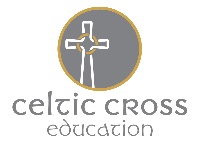 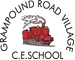 Daily activities:Week: 12Week commencing: Monday 29th June 2020Times Tables Rock Stars:Please complete five festival games every day. Maths: Visit https://whiterosemaths.com/homelearning/year-5/ or https://whiterosemaths.com/homelearning/year-6/ for helpful videosReading:To read every day for a minimum of 15 minutes.Please complete three Read Theory quizzes each week.Spag.com:Year 5 – Grammar Y5 (C)Year 6 – Synonyms & antonyms (B)Literacy:  Log onto Purple Mash.For fun:Christmas Day truce.